Multiple –Bus Organization: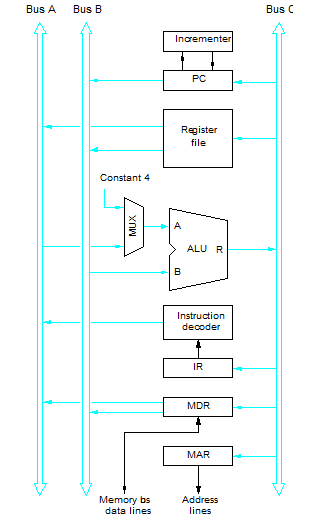 Example: Write the control steps to fetch and execute the following instruction in multiple- bus CPU:ADD R4, R5, R61   PCout, R=B, MARin, Read, Inc  PC2   WMFC3   MDRout B, R=B , IRin4   R4out A,  R5out B,  Select A,  Add,  R6in,  End.EX:  Write the control steps to fetch and execute the following instruction in multiple- bus CPU:      Add (R4), R5,R61   PCout,  R=B,  MARin,  Read,  Inc  PC2   WMFC3   MDRout B,  R=B ,  IRin4   R4out B ,  R=B,   MARin ,  Read5   WMFC6   MDRout B ,  R5out A,   Select A,   Add,  R6in,    End. 